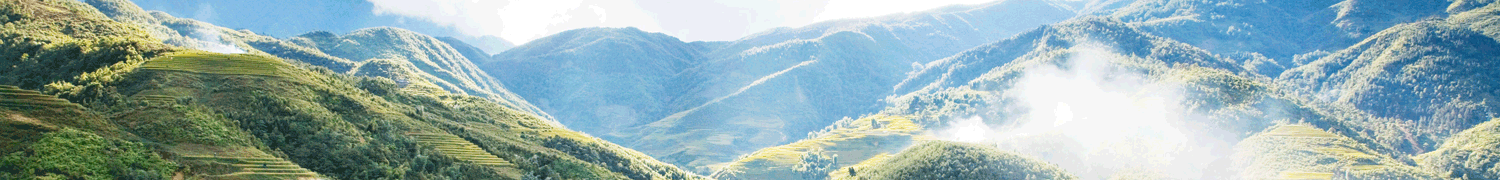 Sapa Tour by Bus from Hanoi with 2 Nights Hotel stayDETAIL INTINERARY:Depart from:  Hanoi Old QuarterStop off:  Hanoi Old QuarterDay 1: Hanoi - Sapa - Cat Cat (L,D)06:30 Pick up at hotel or at the meeting point and then start departure to Sapa, following NoiBai - Lao Cai high-way.Along the way, you will have chance to contemplate the beauty of northwest mountains that terraced fields are sparkling in sunlight or dim in thick fog. Have a short break for 30 minutes then continue the trip to Sapa.13h00: Arrive in Sapa, check in hotel and have lunch.Afternoon: Start trekking to Cat Cat Village, about 45 minutes walking from Sapa, this is the village of Black H’Mong hill tribe. The village is on the slope of the hill and easy walking, rice and corn are grown here.Visiting Cat Cat village, you will have a chance to visit a big waterfall on the stream and the old Hydro Electric Power Station built by French people. That is the image of young women sitting by looms with colorful pieces of brocade decorated with designs of flowers and birds. When these pieces of brocade are finished, they are dyed and embroidered with beautiful designs. A note worthy is that H’Mong women use indigo plants and leaves to dye these brocade fabrics. And then they roll around and smooth section of wood covered with wax on fabrics to polish them, making their colors durable.Evening: After dinner, you are free to explore the charm of Sapa by night, enjoy roasted corn, baked eggs beside charcoal fire or go shopping.Day 2: Y Linh Ho - Lao Chai - Ta Van (B,L,D)07:45: Have breakfast at hotel and prepare light pack for trekking09:00 Check-out the room. Leave the luggage at storage.09.30: Trek from Sapa to Y Linh Ho then trek through the rice terraces and along Muong Hoa Stream to the Black Hmong village of Lao Chai to see the spectacular landscape of Hoang Lien Son Mountain. Here we will discover their daily life and how they make traditional clothes, handicraft, indigo... After Lao Chai we walk to Ta Van village of Day people. It is a small group of ethnic people in Vietnam with a rich culture and beautiful houses located on rice paddy fields. 14:00 Our stand-by car will take you from Taphin village to Sapa. You will have free time untill your included dinner in Cau May Restaurant. After dinner the romantic town of Sapa is all yours to enjoy.Lao Chai & Ta Van Villages, about 8 km from Sapa town, where black H’mong and Dzay people are living, it is also the beginning of the valley which is called Muong Hoa. From a high point of the main road, great view of the whole villages open wide to offer the marvelous panorama views, backed by high mountains and facing the river. Here you will enjoy the fresh air, see terraced fields and stream, discover and visit some of Black H’mong families. You will have a welcome feeling at any house of the hospitable people there. You can interact them, learn about their culture and customs…Day 3: Sapa - Suoi Thau - Ma Tra - Ta Phin - Bus to Hanoi (B, L)09:30: We start trekking from Sapa town and around the lake before taking a trail along local paths and through rice fields to the Black H'mong village of Ma Tra. During the day, you will also be able to visit a local school. After lunch, we continue walking through beautiful scenery to the Red Dao of Ta Phin village. There is plenty of time to walk around the village and soak up the atmosphere. You will enjoy walking among local people. The trip also offers you the opportunity to visit local houses as well as visit the local caves. 14:00 Our stand-by car will take you from Ta Phin  village to Sapa, take a shower and enjoy about an hour free time in Sapa before going to bus station.16:00 It‘s time to say “Good bye Sapa!” and get back to Hanoi. 21:30 Arrive in Ha Noi. Ends trip.Stop off: Hanoi Old QuarterInclusionTransport: Bus Sapa Express - Noble Limousine 29 seats is called "Special aircraft on the ground" with air-conditioner, travel blanket, pillow. Or Hung Thanh Express BusWelcome drink (tea, caffee), candy at our office.Free wifi, water, wet tissue, bread, snack on Sapa Express BusTransportation as programmeAccommodation at hotel (2 - 3 persons/room)English speaking guide during the tour (enthusiastic, experienced)Meals as mentioned on itinerary (B: breakfast, L: lunch, D: dinner) .Entrance fees according to programme.Laochai - Tavan village ExclusionVAT (10%)Insurance, visasOther personal expenses (tip, drinks with meals,...)Destination:  Cat Cat - Sinchai - Ylinho - Lao Chai – Tavan-Matra -TaphinTour code:  SPHB004Duration:  3Days/ 2 NightsStart from:  Hanoi Old QuarterStop off:  Hanoi Old QuarterYou will have a trek through beautiful landscape surrounded by rice paddy terraces and mountains covered by rain forest under the protection of Hoang Lien National Park. Also you will hear about the life style and tradition of Back Hmong and Giay minorities Trekking Hiking Sapa Vietnam Visit Hilltribe Villages Cat Cat, Y Linh Ho, Lao Chai, Tavan, Matra, Ta Phin.No of passengers1 person2 persons3 persons4 persons5 persons6 persons7 persons8 persons9 persons10 personsGroup TourTour price185.00
US$142.00
US$131.00
US$123.00
US$118.00
US$115.00
US$112.00
US$110.00
US$108.00
US$106.00
US$105.00
US$